МОУ «Темповская средняя общеоразовательная школа Ртищевского района Саратовской области»План мероприятий к году Литературы 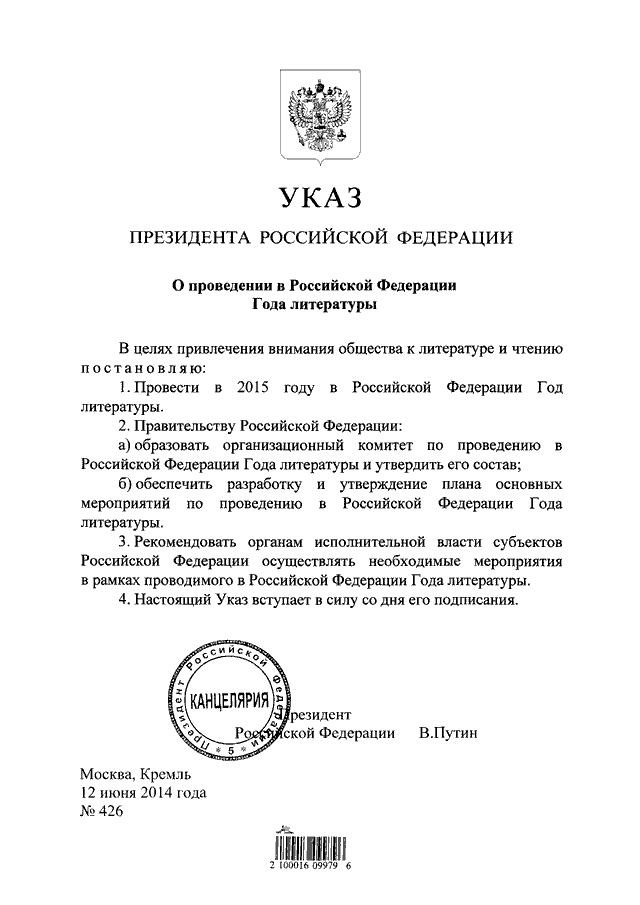 №Название мероприятияСрокиКлассОтветственный1Библиотечный урок «Книга и её создатели»февраль1-4классБиблиотекарь Горина Л.А.2Открытие Года литературы.Литературный марафон «Страницы любимых произведений»февраль1-11Учитель русского языка и литературы Алакина О.А., заместитель директора по ВРМашкова Е.А.3День памяти А.С.Пушкина «Две женские судьбы в его судьбе»10 февраля4-11Детская библиотека им.Пушкина г.Ртищево4«Неделя детской книги»:«Книжкин День рожденья – лучший день в году!»Флэш- моб «Читаем всегда, читаем везде!»Библиопутешествие «Весь мир большой от А до Я – откроет книжная страна»Закрытие «Слайд час «Книжная страна»март1-6Старшая вожатая Горина Л.А.,библиотекарь сельского ДК Дмитрикова О.Ю.5 «Литературная гостиная «Сороки или жаворонки прилетели»март4-7Детская библиотека им.Пушкина г.Ртищево6Конкурс творческих работ «Мой город, ты вошел в судьбу мою»(посвящается 95-летию г.Ртищево)1-11Апрель-сентябрьДетская библиотека им.Пушкина г.Ртищево7Конкурс чтецов «Стихи, как летопись войны»апрель1-11Детская библиотека им.Пушкина г.Ртищево8Библиотечные сумерки. Спектакль «Горе от ума»24 апреля6-11Детская библиотека им.Пушкина г.Ртищево9День славянской письменности и культурымай5-6Учитель русского языка Шишичкина В.В.10Праздник "Не смолкнет слава, не померкнет подвиг", посвященный 70-летию со Победы в ВОВ. май1-11Учитель русского языка и литературы Алакина О.А., заместитель директора по ВРМашкова Е.А.11"”Лето с книгой”. Дни чтения в летнем лагере.июнь1-7Воспитатели ДОЛ «Дружба»12Читаем лучшее. 2015 секунд чтения.(34мин)июнь1-7Воспитатели ДОЛ «Дружба»13Пушкинский день в библиотеке Один вечер в мире книг.июнь1-7Библиотекарь Горина Л.А., библиотекарь сельского ДК Дмитрикова О.Ю.14Литературно-мультипликационный час «Мультфильмы в книгах, книги в мультфильмах»июнь1-7Библиотекарь сельского ДК Дмитрикова О.Ю.15Флэш-моб «Капели звонкие стихов», посвящается 120-летию со дня рождения С.Есенина.октябрь6-11Детская библиотека им.Пушкина г.Ртищево16Литературная гостиная «Певец страны березового ситца», посвящённая120- летию со дня рождения С. А. Есенинаоктябрь7-11Учитель русского языка и литературы Алакина О.А.17Конкурс чтецов, посвященный закрытию года литературы «Живая классика»декабрь1-11Учитель русского языка и литературы Алакина О.А., заместитель директора по ВРМашкова Е.А.